Health Research BC REDCapSystem Validation CertificateREDCap Release Version 13.1OverviewThis document details the validation results of the Health Research BC REDCap system, which is hosted by Population Data BC and managed by the Health Research BC Data Management (DM) team.Project-specific validation is the responsibility of the research/project team, as detailed in the validation plan.The DM team runs test scripts for each functionality categorized as core. Test scripts are executed to test the defined core functionalities. To accept Health Research BC REDCap as validated the following conditions must be achieved:All scripts must be run by 2 or more members of the DM team; primarily a programmer and coordinatorAll steps in all scripts must Pass and be documentedThe validation certificate must be signed off by Health Research BC REDCap Leads.Validation ResultsREDCap version 13.1 has been tested by the Health Research BC DM Team with support of Population Data BC in August 2023, all tests were documented as passed. The application is considered to meet requirements for its intended use.Installation Authorization System Details System Name Health Research BC REDCapVersion13.1Installation Date August 3rd, 2023 at 22:00 PDT Release Approved by :Signature :Date :Tibor van Rooij, PhDDirector, Research InformaticsBC Children's Hospital Research Institutetibor.vanrooij@bcchr.ca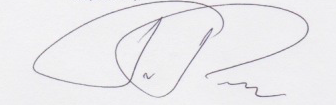 August 3rd, 2023Victor EspinosaManager, Research Informatics/StatisticsVancouver Island Health Authorityvictor.espinosa@islandhealth.ca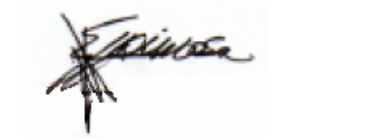 August 3rd, 2023